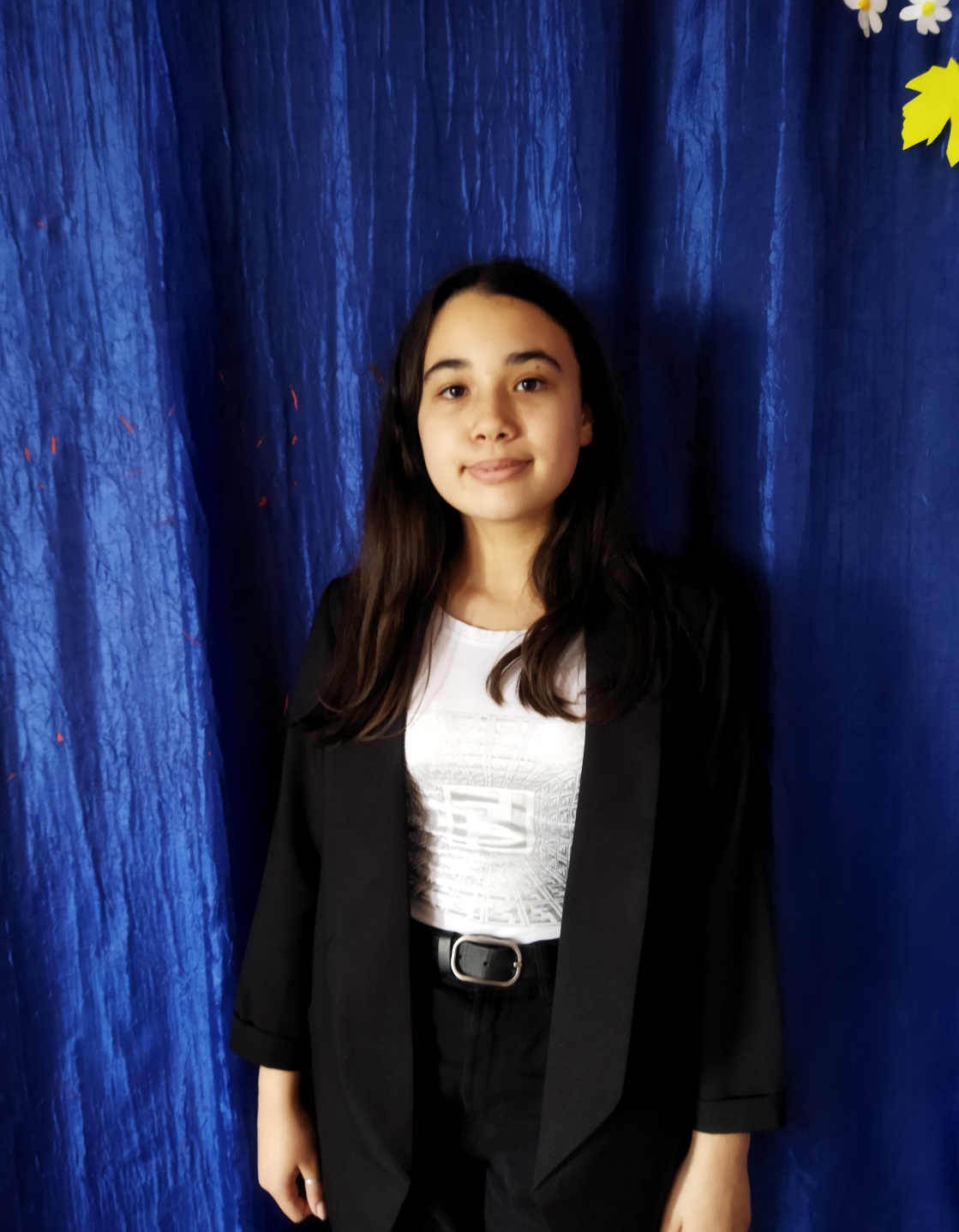 Президент ученического самоуправления МБОУ «Карьерновская средняя школа»Фазылова Эльвие Эмирасановна+79780799168
